President - Scott Lane 599-7240          Vice President – Ed Salzwedel  
Secretary – Clarence Johnson     Treasurer – Carl Williams, M.D. 
[website – www.sabbsa.org ] [P.O. Box 34478, San Antonio, TX 78265]January 2022Happy New Year! Did you know that the ancient Babylonians started the custom of New Year’s resolutions over 2500 years ago when they would resolve to repay all debts and return borrowed items to start the New Year right!This month’s Communique’ has the theme of the Earth’s past is not what we are told it was! We have a secular study which suggests that the Earth was submitted to times of intense dryness and then massive rains such as the Bible describes in the famines and the worldwide flood. Two other articles suggests that early man was not the brutish subhuman our schools teach today, but instead was a brilliant creation of God as is also described in the Bible. Our Genesis Commentary section this month details Abram moving to Canaan in Genesis 13. As always, we have a full rundown of all creation education opportunities coming up in our area. We at SABBSA will also be presenting the “Rocks Cry Out” video series to our friends at FEAST this coming year at their FEAST science workshops. We had a great response to our opening sessions this fall! Details inside. ___________________________________________________________________________________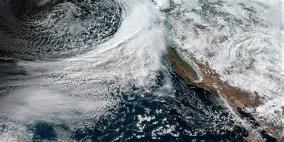 Ancient Earth was hit by storms hundreds of miles wideJonathan Chadwick For Mailonline  Ancient Earth was hit by extreme 'hothouse' periods of intense dryness, followed by massive rainstorms, a new study reveals. These rainstorms were hundreds of miles wide and could dump more than a foot of rain in a matter of hours, Harvard University scientists report.Today Earth is experiencing the dramatic impacts that even a small increase in global temperatures can have, in the form of flooding and droughts.  But for multiple periods in Earth's history, our planet experienced hothouse' periods' that were around 20°F to 30°F hotter than it is today.  Earth likely experienced these periods multiple times in its distant past and will experience them again hundreds of millions of years from now as the sun continues to brighten, say they team, who based their results on computer simulations.'If you were to look at a large patch of the deep tropics today, it's always raining somewhere,' said study author Jacob Seeley at Harvard.  'But we found that in extremely warm climates, there could be multiple days with no rain anywhere over a huge part of the ocean.  'Then, suddenly, a massive rainstorm would erupt over almost the entire domain, dumping a tremendous amount of rain.  'Then it would be quiet for a couple of days and repeat.'   Using their model, researchers cranked up Earth's sea surface temperature to a scalding 130°F, either by adding more carbon dioxide (CO2) – about 64-times the amount currently in the atmosphere – or by increasing the brightness of the sun by about 10 per cent.At those temperatures, surprising things start happening in the atmosphere, according to the team.  For example, when the air near the surface becomes extremely warm, absorption of sunlight by atmospheric water vapor heats the air above the surface and forms what's known as an 'inhibition layer'. This barrier prevents convective clouds – which look like stacks of cotton balls – from rising into the upper atmosphere and forming rain clouds. Instead, all that evaporation gets stuck in the near-surface atmosphere.CONVECTIVE CLOUDS Convective clouds look like stacks of cotton balls. They are formed by convection - the process of warmer air rising since it is less dense than the surrounding atmosphere.  The buoyancy (tendency of objects to sink or rise due to density differences with their surroundings) associated with the warm air drives strong updrafts.  Even more buoyancy is created as water vapor in the air condenses to become cloud droplets, because condensation releases latent heat.        Source: University of British Columbia At the same time, clouds form in the upper atmosphere, above the inhibition layer, as heat is lost to space.  The rain produced in those upper-level clouds evaporates before reaching the surface, returning all that water to the system.'It's like charging a massive battery,' said Seeley. 'You have a ton of cooling high in the atmosphere and a ton of evaporation and heating near the surface, separated by this barrier.  'If something can break through that barrier and allow the surface heat and humidity to break into the cool upper atmosphere, it's going to cause an enormous rainstorm.'After several days, the evaporative cooling from the upper atmosphere's rainstorms erodes the barrier, triggering an hours-long deluge, as experienced several times in the Earth's history. In one simulation, the researchers observed more rainfall in a six-hour period than some tropical cyclones drop in the US across several days. After the storm, the clouds dissipate, and precipitation stops for several days as the atmospheric battery recharges and the cycle continues.'Our research goes to show that there are still a lot of surprises in the climate system,' said Seeley. 'Although a 30°F increase in sea surface temperatures is way more than is being predicted for human-caused climate change, pushing atmospheric models into unfamiliar territory can reveal glimpses of what the Earth is capable of.' …The largest underwater eruption ever just cracked open the seafloor but now something has emerged. Today, we take a look at what has emerged from the seafloor after this cracked opened up.Scientists first took notice of volcanic activity about 31 miles east of the French island of Mayotte in 2018 when seismic hums, or low-frequency earthquakes, were detected by seismometers all over the globe. However, the huge underwater volcano shocked scientists because only two seismic events had been recorded near Mayotte since 1972.Editor’s Note: We get a lot of hype today about global warming and headlines of the “highest temperatures in history!” However, the truth is that we have only been keeping detailed records of these temperatures with mercury scales for about 150 years. There were times during the Roman Warm period when temperatures around the globe far exceeded what we are seeing today.Likewise, the largest crack in the ocean we have today near Mayotte is nothing compared to the Mid-Atlantic Ridge and East Pacific ridge which split open at the start and during the global flood event not only spewing unheard of amounts of water, but also fueling runaway continental movement and intense heat.  Be clear here that everything they say in this article is not from empirical evidence , but from man-made computer models of what would happen to the earth with changes in land and sea temperatures. But what these models do show is that the “hundreds of miles wide storms” they say occurred in our past are exactly what would have been produced by a worldwide flood event. The authors never associated this data with the flood event since they believe it to be a myth, but nevertheless, their modeling shows that with sea temperature changes as described in scripture, you would get the kind of event described in the Bible as the cataclysmic flood of Noah’s time. This is just more contemporary science substantiating the Bible.---------------------------------------------------------------------------------------------------------------------------------------------------Unfreezing the Ice Age: the truth about humanity’s deep pastArchaeological discoveries are shattering scholars’ long-held beliefs about how the earliest humans organized their societies – and hint at possibilities for our own. Over recent decades, archeological evidence has emerged that seems to completely defy our image of what scholars call the Upper Paleolithic period (roughly 50,000–15,000BC). For a long time, it had been assumed that this was a world made up of tiny egalitarian forager bands. But the discovery of evidence of “princely” burials and grand communal buildings has undermined that image.Another unexpected result of recent archaeological research, causing many to revise their view of prehistoric hunter-gatherers, is the appearance of monumental architecture. In Eurasia, the most famous examples are the stone temples of the Germus mountains, overlooking the Harran plain in south-east Turkey. In the 1990s, German archaeologists, working on the plain’s northern frontier, began uncovering extremely ancient remains at a place known locally as Göbekli Tepe. What they found has since come to be regarded as an evolutionary conundrum. The main source of puzzlement is a group of 20 megalithic enclosures, initially raised there around 9000BC, and then repeatedly modified over many centuries.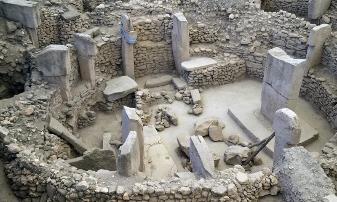 A megalithic enclosure at Göbekli Tepe in south-east Turkey. Photograph: Xinhua/Rex/ShutterstockThe enclosures at Göbekli Tepe are massive. They comprise great T-shaped pillars, some over 5 meters high and weighing up to 8 tons, which were hewn from the site’s limestone bedrock or nearby quarries. The pillars, at least 200 in total, were raised into sockets and linked by walls of rough stone. Each is a unique work of sculpture, carved with images from the world of dangerous carnivores and poisonous reptiles, as well as game species, waterfowl, and small scavengers. Animal forms project from the rock in varying depths of relief: some hover coyly on the surface, others emerge boldly into three dimensions. These often nightmarish creatures follow divergent orientations, some marching to the horizon, others working their way down into the earth. In places, the pillar itself becomes a sort of standing body, with human-like limbs and clothing.The creation of these remarkable buildings implies strictly coordinated activity on a really large scale. Who made them? While groups of humans not too far away had already begun cultivating crops at the time, to the best of our knowledge those who built Göbekli Tepe had not. Yes, they harvested and processed wild cereals and other plants in season, but there is no compelling reason to see them as “proto-farmers,” or to suggest they had any interest in orienting their livelihoods around the domestication of crops. Indeed, there was no particular reason why they should, given the availability of fruits, berries, nuts and edible wild fauna in their vicinity.And while Göbekli Tepe has often been presented as an anomaly, there is in fact a great deal of evidence for monumental construction of different sorts among hunter-gatherers in earlier periods, extending back into the ice age.In Europe, between 25,000 and 12,000 years ago, public works were already a feature of human habitation across an area reaching from Kraków to Kyiv. Research at the Russian site of Yudinovo suggests that “mammoth houses,” as they are often called, were not in fact dwellings at all, but monuments in the strict sense: carefully planned and constructed to commemorate the completion of a great mammoth hunt, using whatever durable parts remained once carcasses had been processed for their meat and hides. We are talking here about really staggering quantities of meat: for each structure (there were five at Yudinovo), there was enough mammoth to feed hundreds of people for around three months. Open-air settlements like Yudinovo, Mezhirich and Kostenki, where such mammoth monuments were erected, often became central places whose inhabitants exchanged amber, marine shells and animal pelts over impressive distances.So, what are we to make of all this evidence for princely burials, stone temples, mammoth monuments and bustling centers of trade and craft production, stretching back far into the ice age? What are they doing there, in a Paleolithic world where – at least on some accounts – nothing much is ever supposed to have happened, and human societies can best be understood by analogy with troops of chimps or bonobos? …To understand why the early record of human social life is patterned in this strange, staccato fashion we first have to do away with some lingering preconceptions about “primitive” mentalities.In the late 19th and early 20th centuries, many in Europe and North America believed that “primitive” folk were not only incapable of political self-consciousness, they were not even capable of fully conscious thought on the individual level – or at least conscious thought worthy of the name. They argued that anyone classified as a “primitive” or “savage” operated with a “pre-logical mentality”, or lived in a mythological dreamworld. At best, they were mindless conformists, bound in the shackles of tradition; at worst, they were incapable of fully conscious, critical thought of any kind.Nowadays, no reputable scholar would make such claims: everyone at least pays lip service to the psychic unity of mankind. But in practice, little has changed. Scholars still write as if those living in earlier stages of economic development, and especially those who are classified as “egalitarian”, can be treated as if they were literally all the same, living in some collective group-think: if human differences show up in any form – different “bands” being different from one another – it is only in the same way that bands of great apes might differ. Political self-consciousness among such people is seen as impossible.And if certain hunter-gatherers turn out not to have been living perpetually in “bands” at all, but instead congregating to create grand landscape monuments, storing large quantities of preserved food and treating particular individuals like royalty, contemporary scholars are at best likely to place them in a new stage of development: they have moved up the scale from “simple” to “complex” hunter-gatherers, a step closer to agriculture and urban civilization. But they are still caught in the same evolutionary straitjacket, their place in history defined by their mode of subsistence, and their role blindly to enact some abstract law of development which we understand but they do not. Certainly, it rarely occurs to anyone to ask what sort of worlds they thought they were trying to create.One of the few mid-20th-century anthropologists to take seriously the idea that early humans were our intellectual equals was Claude Lévi-Strauss, who argued that mythological thought, rather than representing some sort of pre-logical haze, is better conceived as a kind of “neolithic science” as sophisticated as our own, just built on different principles. Less well known – but more relevant to the problems we are grappling with here – are some of his early writings on politics…Still more striking, the people who built Stonehenge were not farmers, or not in the usual sense. They had once been; but the practice of erecting and dismantling grand monuments coincides with a period when the peoples of Britain, having adopted the Neolithic farming economy from continental Europe, appear to have turned their backs on at least one crucial aspect of it: they abandoned the cultivation of cereals and returned, from around 3300BC, to the collection of hazelnuts as their staple source of plant food. On the other hand, they kept hold of their domestic pigs and herds of cattle, feasting on them seasonally at nearby Durrington Walls, a prosperous town of some thousands of people – with its own Woodhenge – in winter, but largely empty and abandoned in summer.All this is crucial because it’s hard to imagine how giving up agriculture could have been anything but a self-conscious decision. There is no evidence that one population displaced another, or that farmers were somehow overwhelmed by powerful foragers who forced them to abandon their crops. The Neolithic inhabitants of England appear to have taken the measure of cereal-farming and collectively decided that they preferred to live another way. We’ll never know how such a decision was made, but Stonehenge itself provides something of a hint since it is built of extremely large stones, some of which (the “bluestones”) were transported from as far away as Wales, while many of the cattle and pigs consumed at Durrington Walls were laboriously herded there from other distant locations…Meanwhile, as we’ve seen, archaeological evidence is piling up to suggest that in the highly seasonal environments of the last ice age, our remote ancestors were behaving much like Nambikwara. They shifted back and forth between alternative social arrangements, building monuments, and then closing them down again, allowing the rise of authoritarian structures during certain times of year then dismantling them. The same individual could experience life in what looks to us sometimes like a band, sometimes a tribe, and sometimes like something with at least some of the characteristics we now identify with states.With such institutional flexibility comes the capacity to step outside the boundaries of any given structure and reflect; to make and unmake the political worlds we live in. If nothing else, this explains the “princes” and “princesses” of the last ice age, who appear to show up, in such magnificent isolation, like characters in some kind of fairytale or costume drama. If they reigned at all, then perhaps it was, like the ruling clans of Stonehenge, just for a season.              Excerpted and Adapted from The Dawn of Everything: A New History of Humanity by David Graeber and David Wengrow, published by Allen Lane.Editor’s Note: Evidence for princely burials, stone temples, mammoth sized monuments and bustling centers of trade and craft production, stretching back far into the ice age. It sure sounds like ancient man was far from the primitive brute contemporary anthropology makes him out to be. Instead, this gives good substantiation for the biblical narrative that man was made brilliant and intelligent from the start, and not evolving upward in terms of intelligence across the ages. Archaeologists stunned by ancient Babylonian device: 'More advanced than we thought'ARCHAEOLOGISTS were stunned on finding an "advanced" device used by people in the ancient city of Babylon.     By JOEL DAYBabylon was the city where some of the most influential empires of the ancient world ruled. For a long time, it was the capital of the Babylonian Empire, and was considered to be the global center of commerce, art and learning, and is even estimated to have been the largest early city in the world — perhaps the first to reach a population of more than 200,000 people. Today, it resembles more of an archaeological excavation site in progress, and has only several thousand residents and a few villages within its boundaries.It holds some of the greatest secrets of the ancient world, including the Tower of Babel, which is first mentioned in Genesis in the Bible.In 1894, Edgar Banks, an American archaeologist, discovered a stone device and sold it to antique collector George Plimpton. He eventually passed it on to Columbia University in the 1930s, and the tablet is today known as Plimpton 322. At the time, researchers did not realize how important the tablet was, and it was not until 1945 that experts realized it contained Pythagorean triples.But then the tablet was forgotten, and it was not until this year that Dr Daniel Mansfield, from the University of New South Wales, Australia, was given access to it, revealing the full extent of the device's wonder.Speaking to the BBC's reel exploring the tablet, titled, 'Evidence ancient Babylonians were far more advanced than we thought', he described it as the "most interesting, most sophisticated mathematical document from the ancient world".It tells us that past civilizations understood mathematics a lot better than we thought. In particular, it shows how the Mesopotamians understood Pythagorean triples at a level of sophistication "that we never expected", according to Dr Mansfield.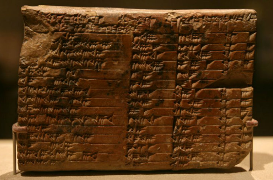 Ancient tablet: The clay tablet shows how the Babylonians used Pythagorean triples (Image: BBC)Traditionally, the history of geometry starts in Ancient Greece, where astronomers used the technique to understand the movement of celestial bodies through the night sky. The most famous relation in geometry is the relation between the sides and the hypotenuse of a right triangle, in modern times known as Pythagoras' Theorem.But, as Dr Mansfield noted: "In reality, elements of this understanding are apparent throughout history." The tablet proves that about a thousand years before the Greek astronomers were looking at the night sky, Babylonian surveyors had their own unique understanding of right triangles and rectangles. But, rather than using the technique to look at the night sky, they applied it on the ground in day-to-day life. They did not have what we today call the theorem.Pythagoras: Some of the calculations found on the tabletsDr Daniel Mansfield: The Australian researcher further deciphered the tablet's engravings Dr Daniel Mansfield: Instead, they knew all the particular cases where the theorem held true, myriad examples of rectangles that had pleasant, easy to manage measurements. New research from Dr Mansfield and his team has since shed light on a long-standing mystery: how the ancient Babylonians may have actually used these tablets.He explained: "This tablet shows us that the application is actually surveying, these people are making boundaries and making really accurate boundaries using their understanding of geometry."Pure mathematics is the study of mathematics for its own sake. "But it's often motivated by the problems of the day. "Plimpton 322 arguably fits into this category because we see a mathematician generating all these rectangles and then analyzing them to see which ones have regular sides, which is a relevant problem in contemporary surveying."The tablet shows us that Babylonian surveying became a lot more accurate during this time. This is understandable since the period in question occurred in conjunction with people in Babylon beginning to own land privately. Private land ownership can create a slew of issues, disputes over who owns which part of land, the boundaries of that land, or who owns which date palm.Thousands upon thousands of clay tablets have since turned up at the ancient site of Babylon, preserved beneath the sands of modern-day Iraq. Dr Mansfield believes there are "many tablets out there waiting" for someone to read them and unlock further secrets about the way in which the ancient world worked.Editor’s Note: Just more evidence of ancient man not developing upward, but instead being made intelligent from the creation. ---------------------------------------------------------------------------------------------------------------------------------------------------Genesis CommentaryAbram and Lot Separate Genesis Chapter 13 So Abram went up from Egypt to the Negev, with his wife and everything he had, and Lot went with him. 2 Abram had become very wealthy in livestock and in silver and gold. 3 From the Negev he went from place to place until he came to Bethel, to the place between Bethel and Ai where his tent had been earlier 4 and where he had first built an altar. There Abram called on the name of the Lord.Abram shows his devotion to God here not only in following God’s directions, but in stopping to worship and commemorate Him!5 Now Lot, who was moving about with Abram, also had flocks and herds and tents. 6 But the land could not support them while they stayed together, for their possessions were so great that they were not able to stay together. 7 And quarreling arose between Abram’s herders and Lot’s. The Canaanites and Perizzites were also living in the land at that time. 8 So Abram said to Lot, “Let’s not have any quarreling between you and me, or between your herders and mine, for we are close relatives. 9 Is not the whole land before you? Let’s part company. If you go to the left, I’ll go to the right; if you go to the right, I’ll go to the left.”10 Lot looked around and saw that the whole plain of the Jordan toward Zoar was well watered, like the garden of the Lord, like the land of Egypt. (This was before the Lord destroyed Sodom and Gomorrah.) 11 So Lot chose for himself the whole plain of the Jordan and set out toward the east. The two men parted company: 12 Abram lived in the land of Canaan, while Lot lived among the cities of the plain and pitched his tents near Sodom. 13 Now the people of Sodom were wicked and were sinning greatly against the Lord.Lot shows a hint of selfishness here in taking the best land to live in for himself. This may be a foreboding of more sins to come. Abram on the other hand takes up residence in Canaan as God had intended that for the land of the Hebrew. It is the land they will return to after they are exiled in Egypt for 400+ years. It is the land they live in today. Abram is the father of the Hebrew people, and this is the historical beginning of that Hebrew line with the promised land. 14 The Lord said to Abram after Lot had parted from him, “Look around from where you are, to the north and south, to the east and west. 15 All the land that you see I will give to you and your offspring (or seed) forever. 16 I will make your offspring (or seed) like the dust of the earth, so that if anyone could count the dust, then your offspring could be counted. 17 Go, walk through the length and breadth of the land, for I am giving it to you.”As noted, this is a prophecy of the Hebrew inhabiting Canaan has held true through the ages since this prophecy was given. Of special interest is the prophecy which God foretold of Abram’s offspring being as countless and as large as the number of dust grains on the earth. It is an amazing prophecy for that time in that at over 75 years old Abram and Sarai were childless with no prospects of offspring.18 So Abram went to live near the great trees of Mamre at Hebron, where he pitched his tents. There he built an altar to the Lord.____________________________________________________________________________________________________________Prayer Needs and Praises! Relief for the world from COVID-19 and its new variants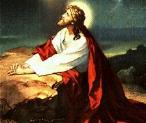 Heal our nation from the civil unrest and violence in our cities.Pray for spiritual healing in our nation.___________________________________________________________Coming to SABBSA on the second Tuesday of each month at Faith Lutheran Church in 2022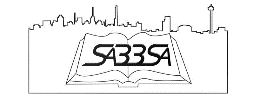 January - Biblical Author's Night at SABBSA
February - Materialism 101
March - "What if God Wrote the Bible?"
April - Answers to Life's Most asked Questions
May - The De-Faithing of America: How did we get Here?
June - Our Nation's Biblical FoundationSABBSA on KSLR Please join the San Antonio Bible Based Science Association “on the air” each Saturday afternoon with “Believing the Bible!” Join us Saturday afternoons at 1:45 pm on radio station KSLR 630 AM in San Antonio and airing for 12-million people across the U.S. in twelve major markets and internationally in 120 countries on WWCR. 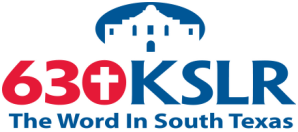 Here is our schedule of upcoming program topics-1/1    Manger of Jesus1/8    SABBSA Author's Program1/15  Always Question? 1/22  Natural Selection  1/29  When were Angels Created?2/5    Apostasy in the Seminaries2/12  Creation: Chance or Choice? 2/19  SETI2/26  Racism (Stepanek)3/5   Life in Outer Space 3/12 Radiometrics, Age of the Earth and the Bible3/19 Dinosaurs and the Bible 3/26 Why do we do what we do?If you cannot tune in on Saturday afternoons or would like to sample our program or hear previous shows, they are available on podcast on the KSLR website (kslr.com). Click on the link below to go to the KSLR podcast page and scroll down till you find "Believing the Bible."     "Believing the Bible" - SABBSA on KSLR Radio 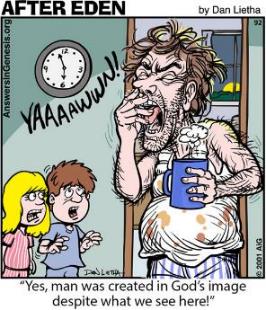 Cartoon Corner     Thanks to Answers in Genesis who provides many of these cartoons each month for our newsletter and our presentations. Please think about donating to them in gratitude for this and all the ministries they give us. 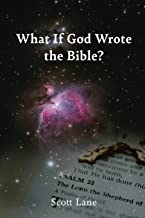 Scott Lane’s new book, “What if God wrote the Bible?” will be released on March 2 nationwide. Preorders for the Kindle eBook format are already on sale on Amazon. A special presentation of this book and book signing event will occur at our March meeting!FEAST Science Workshops 2021-2022 - "The Rocks Cry Out" The Rocks Cry Out creation curriculum provides the perfect tool for use in churches, fellowship groups, youth groups, and home schools to educate those around you with the credibility of God's Word in every area - including science and history. This material is provided by Bruce Malone (a member of Logos Research Associates) and his ministry with Search for the Truth Ministries. Bruce is an engaging speaker and his 45-minute teaching videos include a lot of on location live action shots and demonstrations.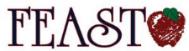 We will meet on the fourth Wednesday of each month at 10 am at FEAST during the months of January, February, March, and April 2022. We are happy to again be partnering with FEAST. SABBSA will be giving these presentations for the 18th consecutive year. Each session will include one of the videos listed below, along with a question-and-answer session with one of SABBSA's trained associates.New for 2022, we will offer a companion young children's program at the same time as the program listed below for ages 6 to 10! Our thanks to Lyndal Rosenthal and family for providing this great service!January 26, 2022 - Design Testifies to Creation (The mechanisms of evolution cannot explain the design of life)February 23, 2022 - Noah's Flood and Geology (Overwhelming evidence that our globe has been deluged by a world-covering flood)March 23, 2022 - Dragons and Dinosaurs (Dinosaurs provide some of the strongest evidence for a Biblical worldview)April 27, 2022 - The Age of Creation (Why belief in long ages distorts God's character and why dating methods can be unreliable)We pray that you will plan to be a part of this dynamic series of teaching sessions melding Science, real history, and God's word!FEAST’s Location: 7735 Mockingbird Lane, San Antonio, TX 78229Around Texas Houston: 
The Greater Houston Creation Association (GHCA) normally meet at Houston's First Baptist Church at 7 pm every first Thursday, in Room 143. Their meetings can be streamed live! For more information, go to www.ghcaonline.com. Glen Rose: 
Dr. Carl Baugh gives a “Director’s Lecture Series” on the first Saturday of each month at the Creation Evidence Museum just outside Glen Rose, TX. This museum is also a great and beneficial way to spend any day. Presentations are at 11 am and 2 pm. For more information, go to www.creationevidence.org Dallas: The Museum of Earth History uses the highest quality research replicas of dinosaurs, mammals, and authentic historical artifacts to not only lay out for the visitor a clear and easily understood connection between Genesis and Revelation, but will do so in an entertaining and intellectually challenging way. Open M-F 9 to 6. http://visitcreation.org/item/museum-of-earth-history-dallas-tx/ Of course, the ICR Discovery Center for Science and Earth History is the foremost creation history museum in the Southwest. They are open from 10am to 5 pm Mondays through Saturdays. For more information on this exceptional facility go to https://discoverycenter.icr.org/ Dallas-Ft Worth: 
The Metroplex Institute of Origin Science (MIOS) meets at the Dr. Pepper Starcenter, 12700 N. Stemmons Fwy, Farmers Branch, TX, usually at 7:30 pm on the first Tuesday of each month.    http://dfw-mios.com/Abilene:The Discovery Center is a creation museum/emporium that exists primarily to provide scientific and historic evidence for the truthfulness of God’s word, especially as it relates to the creation/evolution issue. It also features some fascinating “Titanic Disaster” exhibits.  https://evidences.org/Lubbock Area (Crosbyton): 
All year: Consider a visit to the Mt. Blanco Fossil Museum, directed by Joe Taylor. The Museum is worth the visit if you live near or are traveling through the Panhandle near Lubbock. If you call ahead and time permitting, Joe has been known to give personal tours, especially to groups. For more information, visit http://www.mtblanco.com/. Greater San Antonio area: Listen to Answers with Ken Ham online at the address below. (No nearby station for this broadcast). http://www.answersingenesis.org/media/audio/answers-daily To hear creation audio programs from the Institute for Creation Research, listen online at this address. http://www.icr.org/radio/ Also, tune in KHCB FM 88.5 (San Marcos) or KKER FM 88.7 (Kerrville) for Backto Genesis at 8:57 AM Mon-Fri, then Science, Scripture and Salvation at 1:30 AM, 8:00 AM and 4:30 PM on Saturdays._____________________________________________________________________________________Last Month at SABBSA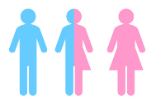 The Transgender AgendaDon't recognize the culture you live in today? You are not alone. One of those huge shifts in our society which seemingly happened overnight has been the acceptance of transgenderism. How are we to respond to this? This video has some answers."The Transgender Agenda" is a video from Answers in Genesis with a scientific and compassionate response to an ideology that cannot be supported by science nor the Bible, namely transgenderism. The focus is to safeguard children from this ideology that suggests they can be any gender they choose. Mature theme content. Our normal Q&A followed the video.____________________________________________________________________________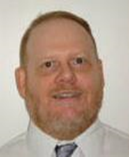 Next SABBSA Meeting: Tuesday, January 11, 2022, at 7 pm Coming to SABBSA in JanuarySABBSA Authors NightYou may not know it, but SABBSA has two board members who have published books. We will take the first meeting of the year to review these books produced by our own.Engineer Terry Read is a sponsor and originator of our radio program "Believing the Bible." He will talk about his book "Why Should I Believe? Why Should You Believe?" This book explains Terry's mental trek going from his church's teaching that the Bible and science were separate belief systems which could not intersect. To a knowledge that the Bible's original texts were inerrant and that the Bible and science are perfectly compatible. This book is available on his website "Why Should You Believe?" and the Walmart website in hardcover, softcover, and e-book.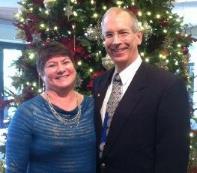 Dr. Carl Williams has been somewhat prolific in his writing, authoring six books to date including "The Rock and the Sword" a Christian fiction novella. He also has authored a series of Christian fiction books called the "Adventures of John Moses Doe" available on Amazon in softcover and e-book. This Christian sci-fi series launches the career of a down and out orphan who is mysteriously transformed into a superhuman. Follow along while he begins to uncover who he really is and how being stronger and faster than everyone else on the planet isn't necessarily a gift. Both authors will share a synopsis of their books that night, as well as tell you where you can get them and have their books for sale. We will also have SABBSA membership renewals and board elections that night as we do each January.Please join us in January for creation science and biblical apologetics teaching you will find nowhere else in Bexar County. Our current COVID protocols are masks optional for all individuals who have been vaccinated or have had COVID-19, and all children. We meet at Faith Lutheran Church just south of the corner of Jones Maltsberger and Thousand Oaks. The address is 14819 Jones Maltsberger Rd., San Antonio, Texas 78247.